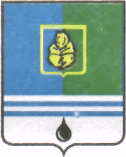 Управление  ОБРАЗОВАНИЯАдминистрации города Когалыма ПРИКАЗОб итогах проведениягородских методических мероприятийв январе-феврале 2013 годаВ соответствии с планом методической работы  Управления образования, МАУ «Межшкольный методический центр г. Когалыма», в целях  обобщения и диссеминации опыта работы по организации инновационной деятельности, использованию новых педагогических технологий в период с 15 января по 28 февраля 2013 года были проведены 8 городских методических мероприятия. В рамках внедрения новых федеральных государственных стандартов начального общего образования, в целях повышения качества образования младших школьников, а также  повышения уровня компетентности педагогов были проведены городские семинары и мастер-классы для учителей начальных классов общеобразовательных школ города: - «Создание КИМов по шаблону Д.Иванова» (мастер-класс учителя МБОУ «Средняя школа №5» Колб Н.А. для молодых специалистов, учителей начальных классов). В ходе мастер-класса учителям были предложены методические рекомендации, алгоритм составления тестовых заданий и КИМов,  в практической части участники самостоятельно составили Кимы по предметам начального общего образования. В мастер-классе приняли участие 8 педагогов из общеобразовательных школ города.  - городской семинар «Конструктор урока» (МБОУ «СОШ №7»), в котором приняли участие13 человек. В рамках семинара учитель начальных классов Редька Т.И. представила возможности использования интерактивной доски на уроках, познакомила с цифровыми образовательными ресурсами, имеющимися в арсенале  учителя; Руденко О.В., учитель начальных классов представила современные требования к уроку в рамках новых ФГОС, продемонстрировала конструктор современного урока. В заключении всеми участниками мероприятия была дана высокая оценка уровню подготовки, организации и проведения семинара; - городской семинар «Формирование универсальных учебных действий как способ реализации основной образовательной программы» (МБОУ «Средняя школа №3»), в котором приняли  участие 18  учителей начальных классов школ города. В ходе семинара были определены основные универсальные учебные действия в условиях введения ФГОС начального общего образования,  педагогами школы подготовлены выступления о  методах формирования УУД в урочной деятельности (Барышникова С.В., Пластинина Е.В., Шамаева О.Р., Тляубаева З.Г., Миленченко А.Ф., Шишляева М.Ф.),  проведены открытые уроки (Ахметова А.М., Искевич О.А., Насырова Л.Н.). Участниками семинара была дана высокая оценка организации и проведению данного мероприятия; - городской семинар «Эффективность урока – путь к успеху учителя и ученика» состоялся 20.02.2013г. на базе МБОУ «СОШ №9». На данном мероприятии присутствовало 25 учителей начальных классов. В ходе семинара были представлены выступления из опыта работы учителей начальных классов: Климова И.В. «Пути  и средства повышения эффективности урока в рамках введения ФГОС», Кашицина И.Ф. «Приёмы эффективного урока в технологии развития критического мышления», Бирюк Р.В. «Самоанализ урока-показатель профессионализма учителя». Для всех участников семинара были подготовлены методические материалы, памятки и технологические карты уроков в соответствии с новыми ФГОС. В рамках заседания городского методического объединения учителей начальных классов, состоявшегося 25.01.2013г. на базе МАУ «ММЦ г. Когалыма», в котором приняли участие 28 педагогических работников общеобразовательных школ города, были подготовлены выступления из опыта работы учителей начальных классов: - Руденко О.В. (МБОУ «СОШ №7») «Конструирование современных уроков в начальной школе»; - Т.П. Фоминой (МАОУ «Средняя школа №8») «Дифференцированный подход в обучении решению разноуровневых задач»;- С.Н. Слобожаниновой (МАОУ «Средняя школа №8») «развитие логического мышления младших школьников на уроках математики в условиях введения ФГОС»;По инициативе городского методического объединения учителей химии  был проведен практико-ориентированный  семинар «Реализация системно-деятельностного подхода на предметах естественно-научного цикла», который прошел  7 февраля 2013 года на базе МАОУ «Средняя школа №8.  В семинаре приняли участие 25 человек, среди них учителя химии, физики и биологии. В ходе семинара были обозначены характерные особенности системно-деятельностного подхода как одного из основных методических приёмов универсальных учебных действий в рамках внедрения ФГОС ООО, был представлен опыт работы  учителей МАОУ «Средняя школа №8» Рассказовой Н.Л., Ачкасовой Л.В., Курышевой В.В., Будариной Е.Н.,  ими были подготовлены выступления и проведены мастер-классы.  В рамках обобщения опыта работы педагогов, ставших победителями конкурсного отбора на получение гранта Администрации города Когалыма, диссеминации опыта работы по использованию информационно-коммуникационных технологий в деятельности педагога дополнительного образования  18 января 2013 года на базе МБУ ДОД «Дом детского творчества» были проведены городские семинары, в которых приняли участие более 20 педагогов:- «Конкурс педагогов дополнительного образования «Сердце отдаю детям» - школа педагогического мастерства», где  Михалик Н.А. была проведена творческая мастерская по подготовке к конкурсу профессионального мастерства для участников муниципального конкурса «Сердце отдаю детям», участники семинара познакомились с требованиями конкурсных мероприятий, им были предложены методические рекомендации, материалы для подготовки к конкурсу; - «Информационные технологии в преподавании дисциплин декоративно-прикладной направленности», в ходе которого Рябова Г.В., Папуша И.А. обобщили и представили опыт работы по использованию ИКТ в своей деятельности, подготовили методические рекомендации для участников семинара, для зам. директоров школ города,  курирующих вопросы информатизации. Участниками семинаров была дана положительная оценка уровню подготовки и проведения данного мероприятия, даны рекомендации.По инициативе городского объединения учителей русского языка и литературы 14 февраля 2013г. на базе МАУ «ММЦ г. Когалыма» был проведен «круглый стол», в ходе проведения учителя русского языка и литературы общеобразовательных школ города представили опыт работы по вопросам подготовки к государственной итоговой аттестации: анализ основных ошибок выполнения части С (Щеколдина Л.А.), основные методы работы  при подготовке к сочинению-рассуждению (Каримова З.Ш.), работа с шаблонами (Гулиева Е.А.), ЦОрами (Амелькина Л.В.), организация повторения при подготовке к ГИА в 9 классе и ЕГЭ в 11 классе (Гайсина Т.Х., Агеева Т.А., Бахматова О.Г., Козынцева С.Л.). В данном  мероприятии приняли участие 26 человек. По результатам проведения круглого стола был выработан ряд рекомендаций для учителей русского языка и литературы по подготовке учащихся выпускных классов к итоговой государственной аттестации.Всего в городских методических мероприятиях приняли участие 118 человек. В целом, участники семинаров отметили актуальность и значимость выбранных тем для обобщения и представления опыта работы лучших педагогов и образовательных учреждений, внедряющих инновационные программы, ФГОС НОО, дали высокую оценку проведению мероприятий, внесли предложения по дальнейшему совершенствованию методической работы в городе, активизации руководящих и педагогических работников по распространению опыта работы на уровне города. На основании вышеизложенного ПРИКАЗЫВАЮ:Руководителям образовательных  учреждений: Маренюку В.М. (МБОУ «Средняя школа №3»), Заремскому П.И. (МБОУ «Средняя школа №5», Наливайкиной Т.А. (МБОУ «СОШ №7»), Власенко Г.А. (МБОУ «СОШ №9»), Баженовой Е.В. (МАОУ «Средняя школа №8»), Унжаковой Л.С. (МБОУ ДОД «Дом детского творчества») довести настоящий приказ до сведения педагогических коллективов, изыскать возможность о поощрении организаторов семинаров и мастер-классов.Объявить благодарность заместителям директоров образовательных учреждений, руководителям ГМО учителей начальных классов и химии за подготовку и организацию семинаров и мастер-классов, методическое сопровождение их участников.Контроль за исполнением настоящего приказа возложить на начальника отдела по организационно-педагогической деятельности Управления образования Бутюгину Е.А.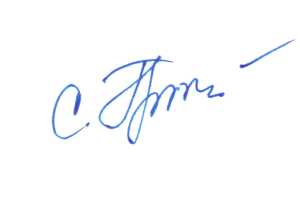 И.о. начальника Управления образования                                       С.Г. ГришинаБутюгина 93640От«11»032013г.№196